STATE OF MAINE REQUEST FOR PROPOSALS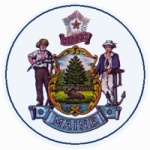 RFI SUBMITTED QUESTIONS & ANSWERS SUMMARYProvided below are submitted written questions received and the Department’s answer.RFI NUMBER AND TITLE:RFI# 202210176 - Comprehensive Electronic School Health RecordRFI ISSUED BY:Department of EducationSUBMITTED QUESTIONS DUE DATE:November 30, 2022, no later than 5:00 p.m., local time QUESTION & ANSWER SUMMARY ISSUED:December 7, 2022PROPOSAL DUE DATE:December 30, 2022, no later than 5:00 p.m., local time PROPOSALS DUE TO:Proposals@maine.gov 1RFI Section & Page NumberQuestion1Table of Contents (2)The Table of Contents includes an “Informational Meeting” as part of Key RFI Events and Processes. Does the State intend to hold this meeting, and if so, when?1AnswerAnswer1No. There is no intent to hold an informational meeting.No. There is no intent to hold an informational meeting.2RFI Section & Page NumberQuestion2Part I A (3)Are dental services provided?  If so, what kind?2AnswerAnswer2May be provided by some schools to include screenings, cleanings, fluoride application, sealants, and referrals.May be provided by some schools to include screenings, cleanings, fluoride application, sealants, and referrals.3RFI Section & Page NumberQuestion3Part I A (3)If integrating with a large school information system, what types of information would you expect to be sharing?  Would this be one way or bi-directional information interface / communication?3AnswerAnswer3Yes, bidirectional with District School Information System, with the ability to become interoperable with State data systems as interoperability matures, via FTP perhaps in the interim if appropriate.  Yes, bidirectional with District School Information System, with the ability to become interoperable with State data systems as interoperability matures, via FTP perhaps in the interim if appropriate.  4RFI Section & Page NumberQuestion4Section I B (5)The "Current Conditions" section says that there are 173,000 current children receiving education and health-related services? How many of those receive school-based health services in a given year? How many years’ worth of historical data would the system need to maintain?4AnswerAnswer4All students within schools receive health related services. Student records must be maintained according to local policy and Schedule 18. All students within schools receive health related services. Student records must be maintained according to local policy and Schedule 18. 5RFI Section & Page NumberQuestion5Section I A (5)The "Purpose and Background" section mentions the desire to improve clinical care, research, and inform public decision making. Does that presume that the system will feed into some centralized data repository to support State-level querying and analytics?5AnswerAnswer5No, but the ability for local schools to report needed data to the state would be simplified. Providing this at the state level allows for equity and uniformity in the data collection process. No, but the ability for local schools to report needed data to the state would be simplified. Providing this at the state level allows for equity and uniformity in the data collection process. 6RFI Section & Page NumberQuestion6Part I A (5)The RFP mentions "larger school information systems or other data management system." Can the Department elaborate on what these systems are?6AnswerAnswer6Systems include District instances of Power School, Infinite Campus, Web2School, Edupoint SIS etc as well as state level education databases Systems include District instances of Power School, Infinite Campus, Web2School, Edupoint SIS etc as well as state level education databases 7RFI Section & Page NumberQuestion7Part I B (5)How is the system intended to interact with the 34% of schools that already have an electronic system for documenting health visits? Will this EHR replace or interoperate with those systems?7AnswerAnswer7This is not intended to replace a system that a school is already using. If possible, interoperation would occur upon student record transfer from one school to another to prevent delay in student enrollment and facilitate timely access to support services students may be eligible for or receiving.  This is not intended to replace a system that a school is already using. If possible, interoperation would occur upon student record transfer from one school to another to prevent delay in student enrollment and facilitate timely access to support services students may be eligible for or receiving.  8RFI Section & Page NumberQuestion8Section I D (6)Requirement 7 mentions the desire to "include evidence-based screening tools." Does the Department currently leverage a standard set of screening tools or assessments? If so, could you please share which ones the state uses?8AnswerAnswer8No, the Department does not currently direct which screening tools local schools use. For example, using the SCAT 5 when a head injury occurs.No, the Department does not currently direct which screening tools local schools use. For example, using the SCAT 5 when a head injury occurs.9RFI Section & Page NumberQuestion9Part I D (6)Does the state desire bidirectional data flow with the state immunization registry system?9AnswerAnswer9No.No.10RFI Section & Page NumberQuestion10Part II B (7)If a student moves from one school to another, would it be expected that the new school has access to all the documentation from the previous school or only limited historical data?10AnswerAnswer10Like roles should have access to all documentation, maintaining the hierarchy of confidentiality in the portability of the record.Like roles should have access to all documentation, maintaining the hierarchy of confidentiality in the portability of the record.11RFI Section & Page NumberQuestion11Part II B (7)Is the Department envisioning leveraging historical data from school information systems or other data management systems?11AnswerAnswer11Yes.Yes.12RFI Section & Page NumberQuestion12Section II B (7)Can the Department elaborate on how student health information is currently shared between schools? Between the schools and the State?12AnswerAnswer12Currently a printed copy of a health record is mailed to the receiving school. Individual health records are not shared by schools with the State. Any reports to the state are in aggregate for very specific data collection. The MDOE does not currently collect student level health information. Currently a printed copy of a health record is mailed to the receiving school. Individual health records are not shared by schools with the State. Any reports to the state are in aggregate for very specific data collection. The MDOE does not currently collect student level health information. 13RFI Section & Page NumberQuestion13Part II B (8)Which other Interfaces (e.g., HIE, Immunization Registry etc.) are a “must” to connect to with the new EHR? Number 9 – Along with the State Immunization Record System, what other systems would our software need to interact with? 13AnswerAnswer13State Immunization registry (Immpact), Health Information Exchange (Health InfoNet), a variety of  Individualized Education Program (IEP) systems, state data system, and local Student Information Systems. State Immunization registry (Immpact), Health Information Exchange (Health InfoNet), a variety of  Individualized Education Program (IEP) systems, state data system, and local Student Information Systems. 14RFI Section & Page NumberQuestion14Part II B (8)How is the State defining record portability, and should that include integrated clinical data from external sources (e.g. primary care EHR data)?14AnswerAnswer14Portability should be the school EHR from one school to another school.Portability should be the school EHR from one school to another school.15RFI Section & Page NumberQuestion15Part II B (8)Number 8 – Can you clarify facilitating third party Reimbursement (example, would a third party log in to the software, or would our software need to interact with the third party’s own website 15AnswerAnswer15Software or third-party platform would seamlessly interact with the electronic health record.Software or third-party platform would seamlessly interact with the electronic health record.16RFI Section & Page NumberQuestion16Part II B (8)Number 5 – Can you please define what the mandatory reporting would entail, and what would be needed in the system for it 16AnswerAnswer16The current school health annual report worksheet can be downloaded here.The current school health annual report worksheet can be downloaded here.17RFI Section & Page NumberQuestion17Part II B (8)Number 2 – How detailed would you need access history to be, and how long is the history expected to be kept in our system? 17AnswerAnswer17Access history would need to include the change, date of change and identity of the user performing the change. Retention would need to align with state record retention statute. Access history would need to include the change, date of change and identity of the user performing the change. Retention would need to align with state record retention statute. 18RFI Section & Page NumberQuestion18Part II B (8)Must the platform comply with Centers for Medicare and Medicaid Services EHR incentive programs? 18AnswerAnswer18Yes.Yes.19RFI Section & Page NumberQuestion19Part II B (8)What middleware, if any, does the State have to facilitate system integration and interoperability?19AnswerAnswer19Currently only webservices and ftp are being used for moving data between systems. The MDOE is currently modernizing its data systems and will looking to utilize middleware for integration and interoperability but have not committed to any specific products at this time. Currently only webservices and ftp are being used for moving data between systems. The MDOE is currently modernizing its data systems and will looking to utilize middleware for integration and interoperability but have not committed to any specific products at this time. 20RFI Section & Page NumberQuestion20N/AWhen do you hope to select/implement the new EHR? What would be the timeline on rolling this out to users? 20AnswerAnswer20July 1, 2023*July 1, 2023*21RFI Section & Page NumberQuestion21N/ADoes the vendor need to be licensed in the state of Maine prior to RFI submission?21AnswerAnswer21NoNo22RFI Section & Page NumberQuestion22N/ACan you provide sample reports, forms, notes, etc.22AnswerAnswer22Standardized documentation across disciplines (e.g., nursing, social work, mental health clinicians), intake health history, a worksheet for the 22-23 school health annual report.
System should have ability to extract: Individual medication administration history, Individual visit history, aggregate medication administrations, visit summaries, biopsychosocial assessment and treatment plan, etc. Standardized documentation across disciplines (e.g., nursing, social work, mental health clinicians), intake health history, a worksheet for the 22-23 school health annual report.
System should have ability to extract: Individual medication administration history, Individual visit history, aggregate medication administrations, visit summaries, biopsychosocial assessment and treatment plan, etc. 23RFI Section & Page NumberQuestion23N/AIs this a mandatory software for districts and facilities or are they still able to choose their own methods of documentation? 23AnswerAnswer23This is not intended to be mandatory for school districts.This is not intended to be mandatory for school districts.24RFI Section & Page NumberQuestion24N/ACan you provide a list of necessary data points that would be required in the system?  24AnswerAnswer24A non-exhaustive list includes number of visits by condition, reason for visit, clinical role, disposition after visit, treatment provided, follow up, concussion incidence, etc. A non-exhaustive list includes number of visits by condition, reason for visit, clinical role, disposition after visit, treatment provided, follow up, concussion incidence, etc. 25RFI Section & Page NumberQuestion25N/ACan you provide a list of testing/evaluation protocols that would be required in the system? 25AnswerAnswer25The Department declines to answer. The Department declines to answer. 26RFI Section & Page NumberQuestion26N/AAre there any preference for Cloud Vendor (AWS, Azure)26AnswerAnswer26NoNo27RFI Section & Page NumberQuestion27N/ADoes the platform need the capability to ePrescribe, including with physician co-signature of nursing orders?27AnswerAnswer27No. No. 28RFI Section & Page NumberQuestion28N/AHas the State participated in any EHR product demonstrations within the last 18 months?28AnswerAnswer28No.No.29RFI Section & Page NumberQuestion29N/ADo you have an estimate of how many accounts would be accessing this system? Can the Department provide information on:a) The total number of school administrative unitsb) The number of anticipated sites/schools that would use the systemc) The number of registered nurses, LSCWs, school counselors, other support staff that would be anticipated to leverage the system?29AnswerAnswer29This is State of Maine based information and local utilization school to school will vary. It is the intent that this would be available statewide. 278 Public School Units, 603 Public Schools 104 Private Schools600 school counselors800 school social workers559 registered nursesThis is State of Maine based information and local utilization school to school will vary. It is the intent that this would be available statewide. 278 Public School Units, 603 Public Schools 104 Private Schools600 school counselors800 school social workers559 registered nurses30RFI Section & Page NumberQuestion30N/ADo you dispense medications and track medications inventory?30AnswerAnswer30Yes, it would be the intent to have medication administration records with inventory tracking.Yes, it would be the intent to have medication administration records with inventory tracking.